РЕГЛАМЕНТ ПРОВЕДЕНИЯЧемпионата Республики Башкортостан по спортивному туризму в дисциплине «северная ходьба» (№ 2571 в КП)(код 0840291811Л) 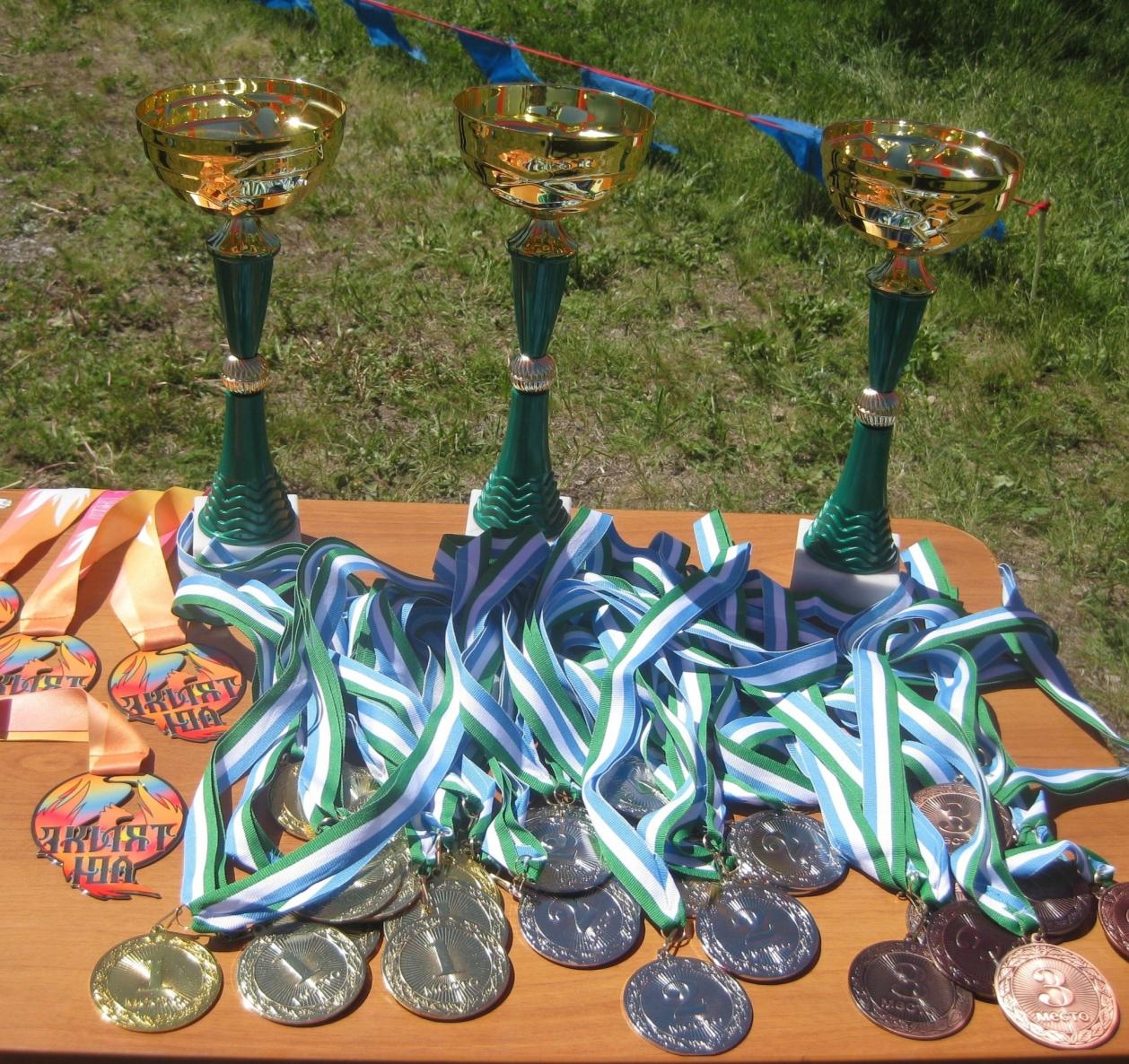 2024 годг. УфаОБЩИЕ ПОЛОЖЕНИЯЧемпионат Республики Башкортостан по спортивному туризму в дисциплине «северная ходьба» (далее – Соревнование) проводится в соответствии с Правилами вида спорта «спортивный туризм» (спортивной дисциплины «северная ходьба») и утверждённым Календарным планом официальных спортивных мероприятий Республики Башкортостан на 2024 год.Информация о соревнованиях размещается на сайте http://vk.com/tssrb и https://vk.com/tvoixodЦЕЛИ И ЗАДАЧИСоревнование проводится с целью:- привлечения жителей Республики Башкортостан к регулярным занятиям физической культурой и спортом;- популяризации и развития спортивного туризма и дисциплины «северная ходьба»;- выявления сильнейших спортсменов;- пропаганды отечественного туризма.ОРГАНИЗАТОРЫ МЕРОПРИЯТИЯ1. Общее руководство подготовкой и проведением соревнований осуществляют: Министерство спорта Республики Башкортостан; Федерация спортивного туризма Республики Башкортостан; Клуб северной ходьбы «Твой ход»; Федерация альпинизма Республики Башкортостан.2. Организации, проводящие соревнования: Федерация спортивного туризма Республики Башкортостан; ГАУ ЦСП РБ им. Р. Баталовой.3. Судейство спортивных соревнований осуществляет ГСК, утвержденная ФСТ РБ. Главный судья – Зарипов Радик Ринатович, СС1К, г. Уфа.4. ОБЩИЕ СВЕДЕНИЯ О СОРЕВНОВАНИЯХ1. Сроки проведения соревнований: 07 июня – 10 июня 2024 года.2. Место проведения соревнований: Республика Башкортостан, г.Уфа, ЦПКиО им. М. Гафури. 3. Наличие зрителей не предусмотрено.4. Класс дистанций:Рельеф местности: равнинный с перепадом высоты по классу дистанции 3. Покрытие: полевая дорога и тропинки.Контрольные точки на дистанции – 20. 5. ПРОГРАММА СОРЕВНОВАНИЙ7 июня День приезда. 8 июня 10:00-11:00 ч. –открытие старт-финишного городка в ЦПКиО им. М. Гафури,регистрация, выдача стартовых пакетов и номеров; 11:15 ч. – официальное открытие мероприятия;11:30 ч. – общая разминка;11:45 ч. – брифинг для участников соревнований и проверка инвентаря;12:00 ч. – старт участников на дистанции 10 км (в рамках Чемпионата РБ); 12:30 ч. – старт участников на дистанции 3 км (в рамках фестиваля Экият Юл 2024); Контрольное время учета результатов участников на 10 км – 2 часа 30 минут.15-00 ч. – церемония награждения и закрытие соревнований. 9 июня Круглый стол тренеров, представителей, судей. Мастер-класс по технике прохождения подъемов и спусков с палками для СХ в соответствии с Правилами по спортивному туризму, раздел №4 «Северная ходьба»10 июня Отъезд6. УЧАСТНИКИ СОРЕВНОВАНИЙ. ТРЕБОВАНИЯ К СНАРЯЖЕНИЮ.1. Соревнования проводятся в следующей возрастной группе:К участию в соревнованиях допускаются представители туристских клубов, учебных заведений, спортивных клубов и других организаций Республики Башкортостан, имеющие медицинский допуск, удовлетворяющие возрастным ограничениям и имеющие необходимое снаряжение (специальные палки для северной/скандинавской ходьбы с темляком-полуперчаткой). Трекинговые, лыжные и Bungy Pump (палки с сопротивлением) - не допускаются. При регистрации обязателен показ личных палок для проверки. На время соревнований специальные палки для СХ предоставляются в аренду. Во время движения участника по дистанции темляки должны быть застёгнуты, темляки/перчатки с системой быстрой фиксации пристёгнуты к рукояти палок.Рекомендуемая длина палок определяется формулой «0,7 от роста участника ± 5 сантиметров». Визуально рука с надетой палкой, вертикально поставленной на опору, должна образовывать в локтевом суставе угол, максимально близкий к прямому.Резиновые насадки (башмачки) рекомендуется снять.К участию в мероприятии не допускаются:- участники без стартового номера; - участники с животными. 7. УСЛОВИЯ ПОДВЕДЕНИЯ ИТОГОВСоревнования проводятся со штрафной системой оценки нарушений. Система оценки нарушений. Для контроля действия спортсменов-участников на дистанции вводится система оценки нарушений (таблица). Нарушения фиксируются судьями-контролёрами и/или устройствами фото- и видеофиксации и записываются в протокол контроля.Участники должны быть по возможности проинформированы о нарушении.Штрафная система оценки нарушений. При использовании штрафной системы за каждое совершённое нарушение, предусмотренное п.п. 1-11, участник получает штрафные баллы. За нарушения, предусмотренные п.п. 12-16, участник получает красную карточку. При определении результатов используется сумма штрафных баллов. Временной эквивалент одного штрафного балла устанавливается в 15 секунд. При получении участником красной карточки после финиша назначается штрафное время, равное ОКВ (получение участником нескольких красных карточек считается за одну).Победители и призеры определяются в соответствии с правилами соревнований по спортивному туризму в дисциплине «северная ходьба», по суммарному наименьшему времени за прохождение дистанции с учетом штрафных баллов (при наличии), переведенных в секунды/минуты.8. НАГРАЖДЕНИЕУчастники, занявшие призовые места (1, 2, 3) в соответствующих видах программы спортивных соревнований награждаются медалями и грамотами (дипломами).Победители и призеры в командном зачете награждаются кубками.Организаторы вправе не обеспечивать призовым фондом и наградной атрибутикой команды и спортсменов, не вышедших на награждение во время официальной церемонии.9. ОБЕСПЕЧЕНИЕ БЕЗОПАСНОСТИ, МЕДИЦИНСКОЕ ОБЕСПЕЧЕНИЕОбеспечение безопасности участников и зрителей осуществляется согласно требованиям Правил обеспечения безопасности при проведении официальный спортивных соревнований, утверждённых Постановлением Правительства Российской Федерации от 18 апреля 2014 года № 353, а также требованиям правил по виду спорта. Оказание скорой медицинской помощи осуществляется в соответствии с приказом Министерства здравоохранения Российской Федерации от 03.12.2020г. № 1144н «О порядке организации медицинской помощи лицам, занимающимся физической культурой и спортом (в том числе при подготовке и проведении физкультурных мероприятий и спортивных мероприятий), включая порядок медицинского осмотра лиц, желающих пройти спортивную подготовку, заниматься физической культурой и спортом. Ответственность за безопасность проведения соревнований и применяемого судейского страховочного снаряжения несут проводящие организации и ГСК. Ответственность за безопасность применяемого личного снаряжения несут сами участники. 10. ФИНАНСИРОВАНИЕРасходы, связанные с проведением соревнований, несут проводящие организации. Расходы, связанные с проездом участников до места соревнований, питанием, прокатом снаряжения, несут командирующие организации или сами участники.Финансовое обеспечение (подготовка трассы, информационно-техническое обеспечение и электронно-технические обеспечение) осуществляется ГАУ Центр спортивной подготовки РБ им. Баталовой Р.А. в рамках исполнения государственного задания в рамках лимитов бюджетных обязательств, предусмотренных на организацию и проведение официальных спортивных мероприятий (БА 3808), в соответствии с нормативными актами Министерства спорта Республики Башкортостан.На соревнованиях устанавливается заявочный взнос: 700 руб. – с участника за дистанцию. Заявочный взнос не является эквивалентом оказываемых услуг и не возвращаются при снятии участников с соревнований, не допуске к старту при опоздании или при отказе от участия после подачи заявки и оплаты заявочного взноса.Заявочный взнос расходуется на организацию и проведение Соревнований.11. РЕГИСТРАЦИЯ УЧАСТНИКОВПредварительная регистрация участников осуществляется до 05 июня на сайте https://orgeo.ru/event/registration/35466. Окончательная регистрация с выдачей стартовых номеров в стартовом городке 8 июня 2024 года. Участники должны предоставить организаторам:-заявка от команды, клуба, учебного заведения и других организаций;- документ, удостоверяющий личность;- оригинал медицинской справки, которая содержит печать медицинского учреждения, подпись и печать врача, дату выдачи, ФИО участника и заключение о том, что участник допущен (или не имеет противопоказаний) к соревнованию в дисциплине «северная ходьба» на дистанции 10 километров. Справка остается у организатора. Организатор может принять копию указанной медицинской справки при одновременном предъявлении ее оригинала. Справка или её копия остаётся в секретариате до окончания соревнования и возвращается по требованию участника после финиша.При отсутствии вышеуказанных документов участник к участию в соревновании не допускается, стартовый номер не выдается. Возраст участников на всех дистанциях определяется на 31 декабря 2024 г. При наличии действующего разряда по спортивному туризму в любой дисциплине предоставляется подтверждающий документ (копия приказа или личная классификационная книжка).12. ПРОТЕСТЫ И ПРЕТЕНЗИИПредставитель команды или спортсмена вправе подать протест или претензию на рассмотрение Главной судейской коллегии. К протестам и претензиям относятся: - протесты и претензии, влияющие на распределение призовых мест; - протесты и претензии, касающиеся неточности в измерении времени, за которое участник преодолел дистанцию; - протесты и претензии, касающиеся дисквалификации участника. Остальные претензии могут быть проигнорированы Главной судейской коллегией в силу их незначительности. При подаче претензии необходимо указать: - фамилию и имя (анонимные претензии не рассматриваются); - суть претензии; - дополнительные материалы (фото, видео, данные с индивидуальных GPS-устройств). Претензии принимаются только от официальных представителей/тренеров участников соревнований. Протесты на действия других участников не рассматриваются.Протесты и претензии, влияющие на результат спортсмена, принимаются Главной судейской коллегией в письменной форме с указанием пункта нарушения с момента размещения предварительного протокола на стенде в течение 60 минут. Настоящий Регламент является официальным вызовомна соревнования«УТВЕРЖДАЮ»ПрезидентРОО «Федерация спортивного туризмаРеспублики Башкортостан»_____________В.А. Шипицин«____»__________2024 г.ДатаДисциплинаКласс дистанции8 июня 2024 годасеверная ходьба3 классВозрастная группаТребования к спортивной квалификации Мужчины, женщины (18 и старше)без разряда№ п/пНаименование нарушенияБаллы (1 балл=15 сек)1Отсутствие сохранения контакта палки с опорной поверхностью под острым углом12Наклон корпуса вперед больше наклона передней палки13Излишний подъем наконечников палок вверх и разброс в стороны14Малая амплитуда движения рук – отсутствие выноса локтя впереди корпуса при постановке палки25Малая амплитуда движения рук – отсутствие заведения кисти за корпус при завершении отталкивания26Отсутствие попеременной (диагональной) работы рук и ног.37Отсутствие постоянного контакта одной ноги с опорной поверхностью (однократное)38Движение на полусогнутых ногах39Движение без отталкивания – отсутствие акцентированного контакта палок с опорной поверхностью (отрыв задней палки от опоры до отрыва задней ноги)310Движение без отталкивания – волочение палок311Создание помех для движения соперников312Переход на бег или прыжкиКрасная карточка13Отказ участника от остановки по требовании судьиКрасная карточка14Неспортивное поведение (агрессия,оскорбления и т.п. в отношенииорганизаторов, участников, судей и зрителей)Красная карточка15Сокращение участником дистанции соревнованийКрасная карточка16Невыполнение участником условий соревнованийцКрасная карточка